中国大学MOOC“开学延期课不停”项目方案方案背景面对新型冠状病毒感染的肺炎疫情加快蔓延的严重形势，全国各高校纷纷延期开学。为保证高校的正常教学秩序，减少疫情对高校大学生学习生活的影响，中国大学MOOC整合全站优质资源，启动应急支援，为全国受疫情影响延期开学的高校，免费提供慕课课程、教学服务及学习数据支持，并优先服务湖北地区高校，保证学校实现“开学延期课不停，慕课学习保质量”。解决方案通过平台MOOC支持学校授课中国大学MOOC平台运行课程8000余门，其中国家精品在线开放课程916门，占到2017年、2018年教育部全部认定课程的70%以上。课程覆盖本科12大门类的所有专业类和高职18个专业大类，其中121所双一流高校开设课程3915门，一流大学建设高校系列、一流学科建设高校系列、行业特色院校系列、特色专题系列等130余个。每门课程在MOOC运行学期都有课程建设高校的教学团队提供教学服务支持，辅导和帮助学习者学习。基于中国大学MOOC平台的海量优质MOOC给支持高校教学，主要具备以下特点：课程资源丰富。中国大学MOOC平台聚集MOOC课程超过8000门，全网第一。课程质量高。中国大学MOOC平台，在17、18年的国家线上一流课程评定中，占比70%以上，全网第一。内容更新快。MOOC课程以学期为单位开展教学，并针对授课过程中的反馈及时更新课程内容。配备教学服务。每门MOOC都有课程建设高校的教学团队提供教学服务支持，辅导和帮助学习者学习。课程内容审查。针对思政类及敏感类课程，安排编辑专人审查，杜绝内容风险。具体课程信息参以下链接：https://pan.baidu.com/s/1ru_WF9cfckZcSmNmdwGvKQ课程应用方式学校在开学前，可基于教学要求进行课程选择，满足开学前的线上教学：可直接通过MOOC课程进行教学。适合内容个性化较低的课程，如通识课、公共课、公选课等。基于外校的MOOC课程进行改造，创建本校的SPOC课程进行教学。适合内容个性化比较高的课程，如专业课。整个线上课程的学习是基于中国大学MOOC为学校开设的专属学校云平台来完成的。学校开学后，任课老师可根据学生的线上学习情况继续进行课堂教学，中国大学MOOC也提供了线下智慧教学工具慕课堂支持老师的课堂教学。通过外校的MOOC课程进行教学学校希望通过中国大学MOOC平台上的优质MOOC进行教学时，可以在中国大学MOOC的MOOC课表进行课程挑选，挑选完成后中国大学MOOC的工作人员将为学校的学校云主站里创建专属的MOOC页面，学生在此页面进行选课成功后，即可通过学习中国大学MOOC平台上的MOOC课程，并由MOOC名师来完成教学和辅导，后续学校可根据学生的线上MOOC的学习情况来继续后续教学。如进行线下教学，进行线下考试等。参见以下流程：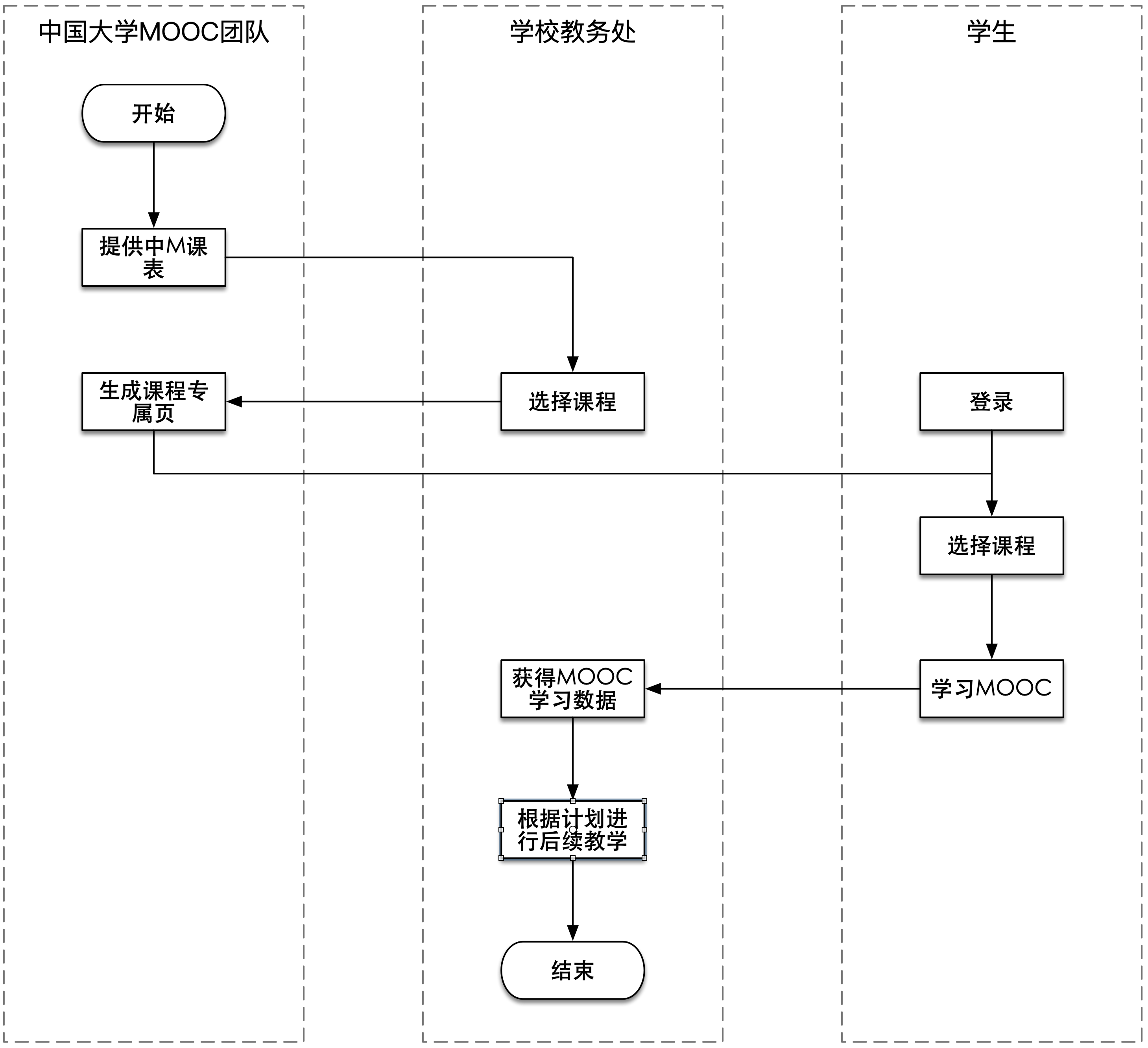 引入外校的MOOC搭建本校的SPOC课程进行教学如果学校希望借助线上优质MOOC的资源创建自己本校的SPOC，由本校老师来完成SPOC教学和服务，参见以下流程：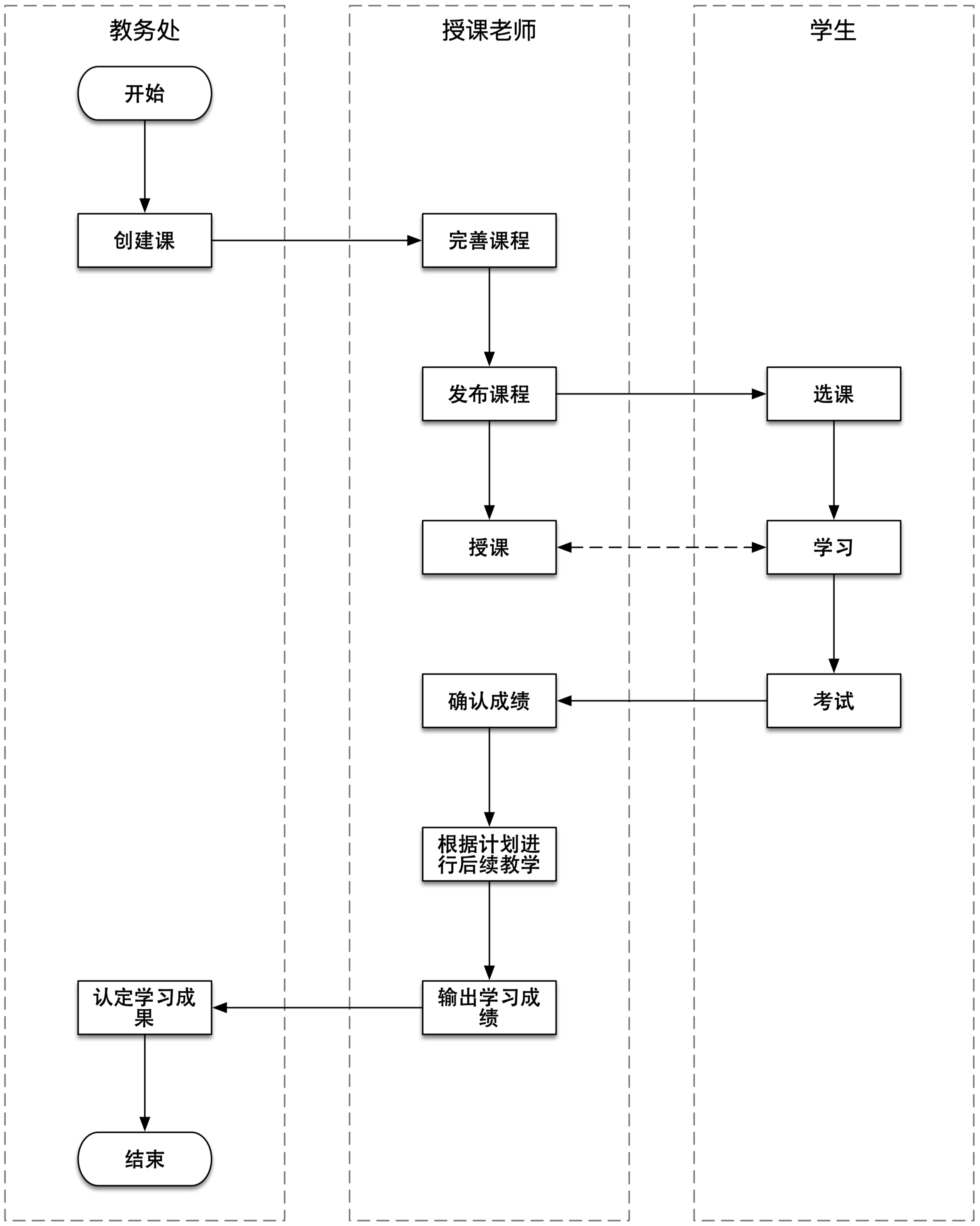 有以下两种方式来引用MOOC资源创建SPOC课程：采用异步SPOC课程教学。本校老师可以将线上MOOC的课程资源复制成本校校内的一门SPOC，然后按照自己的教学需求自由组织课程，独立完成教学服务。采用同步SPOC课程教学，本校老师可以让自己的学生跟着MOOC名师进行线上课程学习，获得MOOC的教学服务，同时添加自己的教学内容，比如进行直播教学，或者把自己的作业和考试发布到线上让学生完成。注意：老师也可以不使用线上MOOC课程资源，完全独立创建一门SPOC课程进行线上授课。直播教学在本校的SPOC课程里可以通过直播开展授课、答疑、讨论等多种教学活动，在课程组织时添加直播课时，直播结束后会自动转为直播回放课时保存在课程里，供学生后续复习。目前中国大学MOOC上提供了多套直播教学工具。主要包括两类：普通直播。老师可以通过视频直播进行授课，同时在聊天室里和学生进行互动。直播过程比较简单。互动直播。通过互动直播授课时，老师可以通过视频和教学白板讲授内容，并且通过聊天室、答题、问卷、签到等多种形式与学生互动，还可以引入助教来协助教学。经过良好设计的互动直播，可以打造出一个活跃的直播课堂。通过慕课堂进行线下课堂教学待学校开学后，老师需要再进行课堂教学时，可以选择中M的线下教学工具-慕课堂支持课堂教学。慕课堂提供了点名、签到、随堂作业、问卷、讨论、公告等多种课堂教学工具，通过慕课堂进行线下课堂教学，可以将线上课程的学习数据和线下课堂的互动数据打通，形成线上线下混合式教学的统一教学数据。因此，学校无论是在线上课程时采用外校MOOC还是本校SPOC进行授课，都可以选择使用慕课堂继续进行线下课堂教学，实现课程的线上线下混合式教学。产品简介中国大学MOOC是由高等教育出版社和网易有道共同建设运营的大学MOOC教育平台，于2014年5月正式上线，到2019年，中国大学MOOC平台注册用户数超过3000万，选课人次1.4亿，合作院校和机构近1000家， 覆盖91%的985高校，95% 的211院校。拥有8000门MOOC，其中国家级精品在线开放课程 916门，占2017年、2018年全部认定课程的71%。